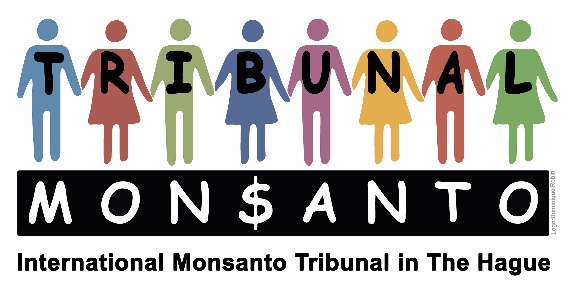 Stitching/Foundation Monsanto Tribunal(ANBI)	Marnixkade 111 HNL-1015 ZL AmsterdamTel: ++31-6 28 45 17 62www.monsanto-tribunal.orgstichting@monsanto-tribunal.org		Triodos Bank: NL48 TRIO 0390 9546 67Begroting 2017InkomstenGiften crowdfunding						100.000.-Giften sponsors						120.000.-Giften stichtingen organisaties				  80.000.-						----------										Totaal·· 300.000, -KostenVoorbereiding en realisering Uitspraak richters 18 april 2017	80.000.-Financieel steun processen van getuigen				100.000.-Voorbereiding “Sommet de crise sur l’Agriindusrtie, 5 vor 12”	50.000.-Globale Studie “Financieel balans schaden door Monsanto” 	20.000.-Internationaal verzammelklacht tegen Monsanto in de VS		50.000Totaal·· 300.000, -Amsterdam, 8 januari 2017René LehnherrPenningmeester